Cicero selbst ist eine der spannendsten Persönlichkeiten der Geschichte. Als Sohn eines Ritters geboren, durchläuft er selbst gegen den Widerstand der Senatspartei den Cursus Honorum zum frühest möglichen Zeitpunk, stirbt aber später bei dem Versuch die res publica, das römische Staatswesen, zu erhalten, als ihn die Häscher seiner Gegner auf der Flucht töten und sein Kopf und seine Hände an der Rostra zur Abschreckung angeschlagen werden.  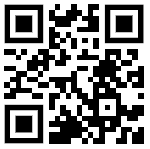 Video - https://t1p.de/32ed 1. Informiere Dich mithilfe des kurzen Videos über Cicero. Mache Dir ggf. Notizen. Nutze im Anschluss die Seite des Peutinger Gymnasiums, um dich mithilfe deiner Arbeitsgruppe über Cicero zu informieren. 
Seite des Peutinger Gymnasiums: https://t1p.de/fj90                                     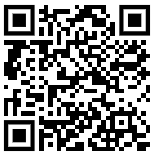 2. Damit wir einen Überblick über Ciceros Leben erhalten können, informiere Dich auf der oben genannten Seite über eines der folgenden Themen: catilinarische Verschwörung, Ciceros Werke, Ciceros soziales Umfeld (ggf. Recherche einzelner Persönlichkeiten),Ciceros Tod.Teilt Euch dafür in Gruppen á vier Personen auf, sodass jeder ein Thema übernimmt, das er später den anderen Gruppenmitgliedern vorstellt. Dafür sollst Du die Artikel stichwortartig zusammenfassen, damit Du anhand dieser Stichwörter einen kurzen Vortrag vorbereiten kannst.Notiere die Stichwörter gerne auch in einem Etherpad, sodass Deine Gruppe leichter die Inhalte austauschen kann.
Stichwörter